Call to OrderRoll CallPrayerPledge of AllegiancePublic Comment on Agenda ItemsAction1.	Minutes of the March 2024 Meeting2.	Bills for March 20243.	Open Bids for Surplus Equipment4.	Open Bids for Land LeasesA. Hunting Lease in Franklin Parish 80 AcresB. Hunting Lease in Catahoula Parish 362.48 acresc. Hunting Lease in Catahoula Parish 40 acres5.	Award Bids for TBLD New Facility Site Prep6.	Approve 2024/2025 BudgetRequestsPresentationsItems for Discussion7.	Diversion CanalUpdate on Levee ProjectsFinancial Statements8.	Review Financial StatementsPublic CommentAdjourn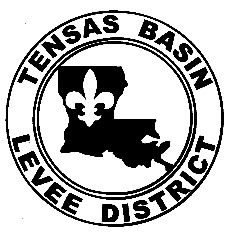 Tensas Basin Levee District Regular MeetingBoard of CommissionersTuesday, April 09, 2024 at 9:30 AM505 District Drive Monroe, LAAgendaAgendaIn compliance with the Americans with Disabilities Act, individuals needing special accommodations during this meeting should notify the Tensas Basin Levee District Board of Commissioners at 318-323-1130 at least three working days before the meeting.In compliance with the Americans with Disabilities Act, individuals needing special accommodations during this meeting should notify the Tensas Basin Levee District Board of Commissioners at 318-323-1130 at least three working days before the meeting.